 Тема: «Экспериментирование с водой»Цель: продолжать знакомить детей со свойствами воды:(без цвета, без запаха, не имеет вкуса).Отгадайте загадку: 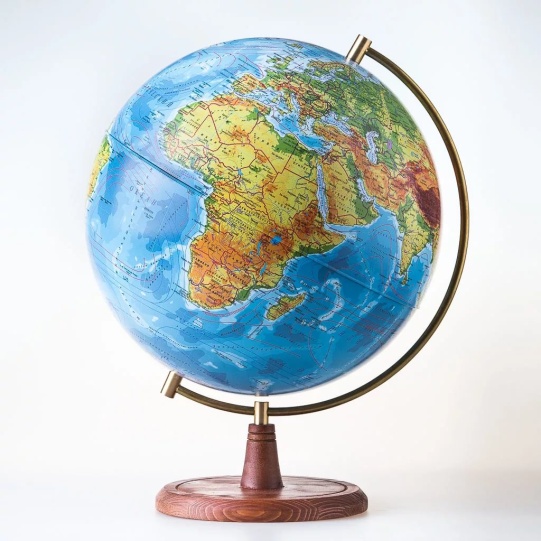 На нём уместиласьВся наша Земля:Моря, океаны,Леса и поля.И северный полюсТам тоже найдёшь,А если захочешь —В руках унесёшь. (Глобус)- А что такое глобус?Какого цвета больше всего на глобусе?А что означает голубой цвет на глобусе?Да, вода занимает большую часть на Земле, окрашивает нашу планету в голубой цвет. Жёлтым и зелёным цветом показана на глобусе суша. Вода занимает три четверти всей поверхности нашей планеты.- Мне бы, ребята, хотелось узнать, знаете ли вы как  называются самые большие голубые участки на глобусе?А знаете ли вы названия океанов? сможете показать их на глобусе?   -А скажите, вода нам нужна?  А для чего она нам нужна? Сможет ли человек прожить без воды? А растения и животные, им нужна вода?А давайте мы с вами устроим сою собственную маленький шторм в стакане воды.Опыт 1 (Дыхательная Гимнастика) :«Подуть через соломинку», «Шторм в стакане».Цель: вырабатывать умение направлять воздушную струю по середине языка.Рот открыт. Губы в улыбке. Широкий кончик языка упирается в основания нижних резцов. Посередине языка кладется соломинка для коктейля, конец которой опускается в стакан с водой. Подуть через соломинку, чтобы вода в стакане забурлила. Следить, чтобы щеки не надувались, губы были неподвижны.- Молодцы. Не устали? Давайте вместе проведем физкультминутку. (проводит ребенок)К речке быстро мы спустилисьНаклонились и умылись,Раз-два, три-четыреВот как славно освежилисьА теперь поплыли дружно.Делать так руками нужно.Вместе -раз, это-брасс, одной рукой- кроль.Все как один, плыли как дельфин.Выплыли на берег крутой и отправились домой.Опыт 2 «Вода не имеет вкуса»Ребята, попробуйте воду из стакана, какой у нее вкус? А теперь добавьте в стаканчик с водой кусочек лимона или сахара. Что изменилось? (Вода стала сладкая, вода стала кислая). Мы изменили вкус воды.Вывод: вода не имеет вкуса.Опыт 3 «Вода не имеет запаха»Ребята, понюхайте воду в стаканчике. Как она пахнет? Теперь добавьте в воду чеснок, перемешайте ложечкой и опять понюхайте. Что произошло с водой? (вода изменила запах, пахнет чесноком.)Опыт 4 «Вода без цвета, прозрачная».Ребята, что произойдет с водой, если добавим в нее краску? (добавляем, перемешиваем). Что изменилось? (вода изменила цвет). Растворилась ли краска? (краска растворилась и изменила цвет воды).Давайте теперь сравним воду и молоко. В оба стакана положим пуговицы. В каком стакане мы видим пуговицы? Вывод: вода не имеет цвета, она прозрачная.Вы хорошо поработали и можно отдохнуть.Итог: Какие свойства воды вы узнали? -А что вам больше всего понравилось в нашей лаборатории? (Опыты) Какие опыты мы с вами проводили? Как мы будем относиться к природе? 